Department of Health & Human Services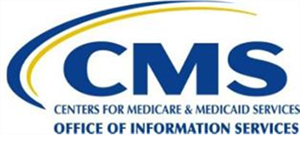 Centers for Medicare & Medicaid Services7500 Security BoulevardBaltimore, MD 21244-1850Framework for the Independent Assessment of Security and Privacy ControlsFinalMarch, 2016Version 2.0Record of ChangesTable of ContentsINTRODUCTIONThe State-Based Administering Entities (AE)  are custodians of sensitive information such as Personally Identifiable Information (PII) for millions of US citizens. As such, they have a unique responsibility for ensuring its ultimate protection. Through continuous monitoring and regular security and privacy control testing, the AE demonstrates that it meets this responsibility. This Framework for Independent Assessment of Security and Privacy Controls provides an overview of the independent security and privacy assessment requirements and the associated Centers for Medicare & Medicaid Services (CMS) reporting process for Administering Entities.Requirements BackgroundThe CMS Minimum Acceptable Risk Standards for Exchanges (MARS-E) Security Assessment Control, CA-2, requires all security and privacy controls attributable to a system or application  be assessed over a 3-year period. Additionally, the MARS-E Independent Assessor Control, CA-2(1), requires that this assessment be conducted by an “independent assessor,” sometimes referred to as a “third-party” assessor.The Security and Privacy Control Assessment (SCA) assists CMS information security and privacy staff with understanding the current security and privacy posture of the Affordable Care Act (ACA) information system and its potential impact on the broader ACA program. The SCA also provides the means to identify potential opportunities for supplying targeted technical security and privacy assistance.PurposeThe framework is designed to accomplish the following objectives:Define assessment independence and the independent assessor (Section 2)Provide assessment planning considerations (Section 3)	Provide a basic security and privacy control assessment methodology (Section 4)Summarize security and privacy assessment reporting (Section 5)Provide a sample security and privacy assessment report (Appendix A)This document is not intended to provide detailed assessment planning and performance guidance.ASSESSMENT INDEPENDENCEThe MARS-E security control, CA-2(1), requires the employment of assessors or assessment teams with a CMS-defined level of independence to conduct security and privacy control assessments of the organization’s information system.  An assessor is independent if there is no perceived or actual conflict of interest with respect to the developmental, operational, and/or management chain associated with the information system and the determination of security and privacy control effectiveness. The AE’s designated security and privacy official(s) must ensure that there is a complete separation of duties between the staff associated with the information system and the assessor or assessment team conducting the SCA. Additionally, the AE business or information system owner shall not influence the impartiality of the assessor or assessment team. To maintain the required objectivity and independence, there must be a continual evaluation of the relationships between the staff involved in the information system management and the assessors. The assessor is required to exercise professional due care, including observance of applicable professional standards.Options for Independent AssessorsIn addition to contracting with an independent assessor to perform the SCA, several other options exist that could meet the independent assessor requirement for the AE. First, an AE may be able to leverage an existing state audit organization as an option for implementing an effective and independent security and privacy assessment program. An audit from a state audit organization meets the MARS-E requirement for an independent assessment if the audit incorporates the evaluation of all security and privacy control requirements specified in MARS-E. A second independent assessment option is to engage staff within the AE department to assess the MARS-E control implementation. The selected staff must have no direct responsibility for the system and/or the security or privacy posture of the system. A third option to meet the independent assessment requirement may be to leverage a current state contract, such as a contract for independent verification and validation services, that could be modified to include the independent assessment of MARS-E controls. The AEs may also be able to reuse existing audit reports if the audits meet the requirements of independence and the scope covers all or a portion of the MARS-E security or privacy controls; however, if only a portion of the controls are covered, assessment of the remainder of the controls is required.Purpose of the Independent Security and Privacy Control AssessmentThe independent SCA provides an understanding of the following:System compliance with MARS-E Underlying infrastructure’s security posture The system and data security and privacy posture Proper security configuration associated with the database or file structure storing the dataSystems technical, managerial and organizational adherence to the organization’s security and privacy program, policies, and guidanceThe purpose of an SCA is to determine whether the security and privacy controls are implemented correctly, operate as intended, and produce the desired outcomes for meeting the security and privacy requirements of the information system. The assessment only reflects the security and privacy posture at the time of the SCA while other MARS-E controls address ongoing monitoring of control implementation.ASSESSMENT PLANNINGAEs are encouraged to develop an assessment strategy and procedure that provides a standardized approach for planning and resourcing the SCA of their information systems and underlying components. AEs are responsible for ensuring that each SCA has:Budget and assigned resources suitable for completing the assessmentClear objectives and constraintsWell-defined roles and responsibilitiesScheduling that includes defined events and deliverablesDuring planning for the SCA, the AE develops a scope statement that is dependent upon, but not limited to, the following factors:System boundariesKnown business and system risks associated with the information systemDependence of the system on any hierarchical structureSystem development phaseDocumented security and privacy control requirements (MARS-E)Assessment typeLegislative cycleThe contract statement of work should also provide support for clarifying findings and making corrective action recommendations after the assessment.The contract should specify that contractor staff shall execute Non-Disclosure Agreements (NDA) prior to accessing any information related to the security and privacy of the system. Requests to access information should only be considered based on a demonstration of a valid need to know, and not the position, title, level of investigation, or position sensitivity level.SECURITY AND PRIVACY CONTROL ASSESSMENT METHODOLOGYThe SCA methodology described in this document originates from the standard CMS methodology used in the assessment of all CMS internal and business partner information systems.Assessment procedures for testing each security and privacy control are in the MARS-E Document Suite, Version 2.0 Volume III: Catalog of Minimum Acceptable Risk Security and Privacy Controls for Exchanges.  A detailed assessment plan should be prepared using these security and privacy control assessment procedures. If necessary, modify or supplement the procedures to evaluate the system’s vulnerability to different types of threats, including those from the insider, the Internet, or the network. The assessment methods include examination of documentation, logs and configurations, interviews of personnel, and testing of technical controls.This assessment provides the independent assessor with an accurate understanding of the security and privacy controls in place by identifying the following:Application or system vulnerabilities, the associated business and system risks and potential impactWeaknesses in the configuration management process such as weak system configuration settings that may compromise the confidentiality, integrity, and availability of the systemAE policies not followedMajor documentation omissions and/or discrepanciesTests and Analyses PerformedThe SCA includes tests that analyze the application or system and the associated infrastructure. The tests begin with high-level analyses of the application or system and increase in specificity to eventually include an analysis of each supporting component. Tests and analyses performed during an assessment should include the following:Security control technical testingAdherence to the organization’s security and privacy program, policies, and guidanceNetwork and component scanningConfiguration assessmentDocumentation reviewPersonnel interviewsObservationsSecurity Control Technical TestingTypically, the assessment staff is provided user access to the system to conduct application or system security technical testing. To perform a thorough assessment of the application or system, application-specific user accounts that reflect the different user types and roles are created for the technical assessor. By providing the technical assessor with these accounts, the assessor can test application and system security controls that might otherwise not be tested. The assessors should not be given a user account with a role that would allow access to Protected Health Information (PHI) or Federal Tax Information (FTI) in any application or database. The technical assessor attempts to expose vulnerabilities associated with gaining unauthorized access to the application or system resources by selecting and employing tools and techniques that simulate vulnerabilities such as buffer overflows and password compromises. The assessor must use caution to ensure no inadvertent altering of important system settings that may disable or degrade essential security or business functions. Since many automated testing utilities mimic signs of attack and/or exploit vulnerabilities, the assessor must identify proposed tools that pose a risk to the computing environment in the assessment plan. Furthermore, any testing that could potentially expose PII, PHI or FTI must be performed under the direct supervision of an authorized individual who is responsible for the data and can monitor the assessor’s actions and take appropriate action to protect any data that is exposed.The following list includes common test procedures and techniques of the technical assessment:Examination of the implemented access controls and identification and authorization techniques (e.g., log-on with easily-guessed/default passwords)Tests to determine if the system is susceptible to cross-site scripting (XSS), structured query language (SQL) injection, and/or other commonly exploited vulnerabilitiesAttempts to alter database management system settingsAttempts to access hidden URLs Reviews of application-specific audit log configuration settingsDetermination if sensitive information is encrypted before being passed between the system and browserNetwork and Component ScanningIn order to gain an understanding of the network and component infrastructure security posture, the SCA includes network-based scans of all in-scope network components to determine ports, protocols, and services running on each component. This provides a basis for determining the extent to which the system control implementation meets security control requirements. The results of these scans are used in conjunction with the configuration assessment.Configuration AssessmentThe purpose of the configuration assessment is to determine if AE security requirements are implemented correctly in the application, system, or system environmental components within the boundary of the application. The process for performing the configuration assessment requires the assessor to:Review the implemented configurations for each component against the AE security and privacy requirementsReview access to system and databases for default user accountsTest firewalls, routers, systems, and databases for default configurations and user accountsReview firewall access control rules against the AE security requirementsDetermine consistency of system configuration with the AE-documented configurationDocumentation ReviewThe assessor must review all security and privacy documentation for completeness and accuracy. Through this process, the assessor will gain insight to determine if all controls are implemented as described. The review also augments technical control testing. For example, if the MARS-E control stipulates that the password length for the information system is required to be eight characters, the assessor must review the AE password policy or the System Security Plan (SSP) to make sure the documented password length is eight characters. During the technical configuration assessment, the assessor confirms passwords are actually configured as stated in the AE documentation. Core security documentation for review includes documents in Table 1.Table : Core Security and Privacy DocumentationPersonnel InterviewsThe assessor conducts personnel interviews to validate that security and privacy controls are implemented, staff understand and follow documented control implementations, and updated documentation is appropriately distributed to staff. The assessor interviews business, information technology, and support personnel to ensure effective implementation of operational and managerial security and privacy controls across all support areas. Interviews are customized to focus on control assessment procedures that apply to individual roles and responsibilities and assure proper implementation and/or execution of security and privacy controls. The SCA test plan identifies the designated subject matter experts (SME) interviewed.  These SMEs should have specific knowledge of overall security and privacy requirements as well as a detailed understanding of the system’s operational functions. The staff selected for conducting interviews should have the following roles:Business Owner(s)Application DeveloperConfiguration ManagerContingency Planning ManagerDatabase Administrator  Data Center ManagerFacilities ManagerFirewall AdministratorHuman Resources ManagerInformation System Security OfficerPrivacy Program ManagerPrivacy OfficerMedia CustodianNetwork AdministratorProgram ManagerSystem AdministratorsSystem OwnerTraining ManagerAlthough the initial identification of interviewees is determined when the assessment plan is prepared, additional staff may be identified as the interview process proceeds.ObservationsDuring the course of the assessment, the assessor also observes personnel behavior and the in–place, physical environmental controls, as applicable, to determine if staff follow the security and privacy policies, procedures and controls related to the physical environment are in place. For example, the assessor is required to observe: Processes associated with issuing visitor badgesRequests for identification prior to visitor badge issuanceHandling of output materials, including the labeling and discarding of outputEquipment placement to prevent “shoulder surfing” or viewing from windows and open spacesPhysical security associated with media protection, such as locking of telecommunication and wiring closets and access to facilities housing the systemSECURITY AND PRIVACY ASSESSMENT REPORTINGAt the completion of the assessment, the assessor provides a security and privacy assessment report (SAR)  to the AE business owner, who is then responsible for providing the report to CMS via the Collaborative Application Life Cycle Tool (CALT).    Suggested Report StructureThe SAR structure and content of the report may be different for each AE; however, the information in the report should at a minimum provide the information noted in the next subsection and be consistent with the objectives of the assessment.SAR ContentThe report content should include the following information (refer to the SAR Sample for additional details required in the report):SCA methodology and testing performedFactual findings in accordance with the SCA tests performedManagement information to render informed decisions regarding the application of resources and staffing to correct system weaknesses and vulnerabilitiesRemediation or compensating control recommendationsThe report presents the findings of the assessment annotated in detail with the remediation recommendations for the weaknesses or deficiencies found in the information system security controls implementation. In order to reduce the risks posed to this important health care service and to protect the sensitive information of the citizens who use this service, the assessment team must assign a level of business as well as system risks to each specific finding. The assignment of business and system risk levels should follow the methodology outlined in NIST 800-30 Appendices G, H, and I. When assigning risk levels, CMS requires only three levels of granularity:High – a threat event could be expected to have a severe or catastrophic adverse effect on organizational operations, organizational assets, individuals, and other organizationsModerate – a threat event could be expected to have a serious adverse effect on organizational operations, organizational assets, individuals, and other organizationsLow – a threat event could be expected to have a limited adverse effect on organizational operations, organizational assets, individuals, and other organizationsThe CMS reporting guidance for its internal and external partners, CMS Reporting Procedure For Information Security (IS) Assessments, March 19, 2009 Version 5.0, provides detailed information on reporting content.Sample SAR Report StructureThe SAR structure should allow the assessor to communicate the assessment results to several audience levels, ranging from executives to technical staff. Appendix A provides a sample SAR, modeled after the SAR template used by CMS.APPENDIX A: SAMPLE SECURITY AND PRIVACY ASSESSMENT REPORT (SAR)<System Name>
Security and Privacy Assessment Report <Date Here>Table of Contents1.	EXECUTIVE SUMMARY                                                                                                    1	1.1	<System Name> Background	                                                                                        1	1.2	Assessment Scope                                                                                                          1	1.3	Summary of Findings                                                                                                     2	1.4	Summary of Recommendations                                                                                     32.	INTRODUCTION                                                                                                                  4	2.1 Assessment Methodology                                                                                                 43.	DETAILED FINDING REPORTING                                                                                    5	3.1	Tests and Analyses                                                                                                         5	3.1.1	 Technical Testing Tools                                                                                       5	3.2	Business Risk Reporting                                                                                                53.2.1	Business Risk Level Assessment                                                                        5	3.2.2	Ease-of-Fix Assessment                                                                                      5	3.2.3				Estimated Work Effort Assessment                                                                    64.	REPORT FINDINGS                                                                                                             75.	DOCUMENTATION LISTS                                                                                                 9Executive SummaryThe <AE> engaged <Assessor> to perform an onsite security and privacy controls assessment (SCA) of the <System Name>. <Assessor> conducted an assessment to determine:If the system is 	compliant with MARS-EIf the underlying infrastructure supporting the system is secure	If the system and data are securely maintainedIf proper configuration associated with the database and file structure storing the data are in place1.1   <System Name> BackgroundProvide a high-level overview of what the system is and what sensitive data it processes. Also briefly summarize the important, relevant facts about the system’s essential business processes.1.2   Assessment ScopeTo determine the potential security and privacy risks to the AE, <Assessor> was tasked with providing a SCA of the <System Name> located at the {YYY Data Center (<Data center abbreviation>) in CITY NAME, STATE}. The application was assessed from <Dates of Assessment>. In accordance with the SCA Test Plan, the <Assessor> performed the following activities:Interviewed selected personnelReviewed system baselinesReviewed network component (switch/router/firewall) configurationsPerformed application security testingConducted network vulnerability testingReviewed database (DB) configuration settingsReviewed supplied security documentationReviewed supplied privacy documentationAssessed privacy program complianceThe following MARS-E security control families were the focus of the <System Name> assessment:Access Control (AC)Awareness and Training (AT)Audit and Accountability (AU)Security Assessment and Authorization (CA)Configuration Management (CM)Contingency Planning (CP)Identification and Authentication (IA)Incident Response (IR)Maintenance (MA)Media Protection (MP)Physical and Environmental Protection (PE)Planning (PL)Program Management (PM)Personnel Security (PS)Risk Assessment (RA)System and Services Acquisition (SA)System and Communications Protection (SC)System and Information Integrity (SI)Authority and Purpose (AP)Accountability, Audit, and Risk Management (AR)Data Quality and Integrity (DI)Data Minimization and Retention (DM)Individual Participation and Redress (IP)Security (SE)Transparency (TR)Use Limitation (UL)1.3   Summary of FindingsSUMMARY OF FINDINGS IS PROVIDED HERE:Most findings in this document fall into the following areas:Access Control:  Account Management: Application Security: Auditing and Monitoring: Configuration Management: Database Management: Documentation Updates: Identification and Authentication: Security Management: Software Maintenance: System and Information Integrity: Authority and Purpose:Accountability, Audit, and Risk Management:Data Quality and Integrity:Data Minimization and Retention:Individual Participation and Redress:Security:Transparency:Use Limitation:1.4   Summary of RecommendationsFor each finding, the Assessor has developed detailed recommendations for improvements that address the findings and the business and system risks. While all findings must be addressed, findings representing a high business risk should be mitigated or closed immediately to reduce the risk exposure. Most of the recommendations in this document fall into the following areas: EXAMPLE FOLLOWS:Block Unused Ports and Protocols: Perform Security and Privacy Monitoring: Strengthen Database Access Controls: Update Documentation: Introduction2.1   System Security and privacy Assessment SummaryThe Assessor was tasked with conducting a security and privacy controls assessment (SCA) of the <System Name > to determine the overall business and system risk the system presents to the AE operations or ACA program.Provide summary information here.2.2   Assessment MethodologyProvide the purpose of the assessment including the controls tested and summary of the types of testing that was performed. This is obtained from the SCA test plan.Detailed Finding REportingProvides a descriptive analysis of the vulnerabilities identified through the comprehensive SCA process. Each vulnerability is explained, specific risks to the continued operations of the system are identified, the impact of each risk is analyzed, and suggested corrective actions for closing or reducing the impact of each vulnerability are presented.3.1 Tests And AnalysesProvide details of testing and analysis performed. 3.1.1   Technical Testing ToolsProvide a listing of all tools used to perform the technical test.3.2   Business and system Risk ReportingFor each weakness found, the Business and System Risk Level assessment value must be assigned to each Business and System Risk in order to provide a guideline by which to understand the procedural or technical significance of each finding. Further, an Ease-of-Fix and Estimated Work Effort value must be assigned to each Business Risk to demonstrate how simple or difficult it might be to complete the reasonable and appropriate corrective actions required to close or reduce the impact of each vulnerability.3.2.1   Business and System Risk Level AssessmentManagement, operational, and technical vulnerabilities representing risks to the secure operation of the <System Name> are detailed as findings. Business and System Risks are technical or procedural in nature, and may result directly in unauthorized access. Each Business Risk has been assigned a Business and System Risk Level value of High, Moderate, or Low. The rating is, in actuality, an assessment of the priority with which each Business Risk will be viewed. The definitions in Table 1 apply to risk level assessment values.Table 1. Business and System Risk Level Definitions3.2.2   Ease-Of-Fix AssessmentEach Business and System Risk is assigned an Ease-of-Fix value of Easy, Moderately Difficult, Very Difficult, or No Known Fix. The Ease-of-Fix value is an assessment of how difficult or easy it will be to complete reasonable and appropriate corrective actions required to close or reduce the impact of the vulnerability. The definitions in Table 2 apply to the Ease-of-Fix values.Table 2. Ease-of-Fix Definitions3.2.3   Estimated Work Effort AssessmentEach Business and System Risk has been assigned an Estimated Work Effort value of Minimal, Moderate, Substantial, or Unknown. The Estimated Work Effort value is an assessment of the extent of resources required to complete reasonable and appropriate corrective actions. This value provides input for assisting in the calculating of “Resources required” in the Plan of Action & Milestones (POA&M). The definitions in Table 3 apply to the Estimated Work Effort values.Table 3. Estimated Work Effort DefinitionsREPORT FINDINGSThe report findings provide a descriptive analysis of the vulnerabilities identified through the comprehensive SCA process. Each vulnerability is explained, specific risks to the continued operations of the system are identified, the impact of each risk is analyzed, and suggested corrective actions for closing or reducing the impact of each vulnerability are presented. The vulnerabilities are ordered in a format that will enable the business owner to develop an efficient and workable action plan to remediate all risks. The Findings are ordered first by Business Risk Level, from High Risk to Low Risk, and then by Estimated Work Effort, from Substantial to Minimal. (Table 1. <Report Finding><Short Title> presents a table example to use for each vulnerability found during the SCA.)  Table 1. <Report Finding><Short Title>DOCUMENTATION LISTThe following table lists the documentation that <Assessor> requested prior to the onsite visit, as well as documentation provided to <Assessor> during and after the visit. The table includes the document element number, document title or information requested, and comments. Comments may include the name of the individual, organization, or agency that sent or delivered the documents and the date <Assessor> received the documents. – This is a sample list, not all inclusiveTable 4. Documentation Requested/ReviewedNumberDateReferenceA=Add, M=Modify, D=DeleteDescription of ChangeChange Request #Version 1.007/2014AInitial draft releaseVersion 1.210/2015MAddress Privacy during the IAVersion 1.901/2016MIncorporate Privacy requirementsVersion 2.003/2016MIncorporate comments and feedbackMARS-E Control FamilyMARS-E Control NumberDocument NamePlanning (PL)PL-2: Security System Plan (SSP)System Security Plan (SSP)Contingency Planning (CP)CP-2: Contingency PlanContingency Plan (CP)Contingency Planning (CP)CP-4: Contingency Plan Testing and ExercisesContingency Plan Test Plan and ResultsIncident Response (IR)IR-8: Incident Response Plan	Incident Response Plan (IRP)Incident Response (IR)IR-3: Incident Response Testing and ExercisesIRP Test PlanAwareness and Training (AT)AT-3: Security TrainingSecurity Awareness Training PlanAwareness and Training (AT)AT-4: Security TrainingTraining RecordsSecurity and Assessment Authorization (CA)CA-3: System InterconnectionsInterconnection Security AgreementsRisk Assessment (RA)RA-3:  Risk AssessmentInformation Security Risk Assessment (ISRA)Authority and Purpose (AP)AP-1: Authority to CollectPrivacy Impact Assessment or other privacy documentsAuthority and Purpose (AP)AP-2: Purpose SpecificationPrivacy documents and notices including, but not limited to, PIAs and agreements to collect, use, and disclose PII and Privacy Act StatementsAccountability, Audit, and Risk Management (AR)AR-1: Governance and Privacy ProgramGovernance documents and privacy policyAccountability, Audit, and Risk Management (AR)AR-2: Privacy Impact and Risk AssessmentDocumentation describing the AE privacy risk assessment process, documentation of privacy risk assessments performed by the organizationRatingDefinition of Business and System Risk RatingHighA threat event could be expected to have a severe or catastrophic adverse effect on organizational operations, organizational assets, individuals and other organizations.ModerateA threat event could be expected to have a serious adverse effect on organizational operations, organizational assets, individuals and other organizations.LowA threat event could be expected to have a limited adverse effect on organizational operations, organizational assets, individuals and other organizations.RatingDefinition of Ease-of-Fix RatingEasyThe corrective action(s) can be completed quickly with minimal resources and without causing disruption to the system, or data.Moderately DifficultRemediation efforts will likely cause a noticeable service disruption.A vendor patch or major configuration change may be required to close the vulnerability.An upgrade to software may be required to address the impact severity.The system may require a reconfiguration to mitigate the threat exposure.Corrective action may require construction or significant alterations to the manner in which business is undertaken.Very DifficultThe high risk of substantial service disruption makes it impractical to complete the corrective action for ACA systems without careful scheduling.An obscure, hard-to-find vendor patch may be required to close the vulnerability.Significant, time-consuming configuration changes may be required to address the threat exposure or impact severity.Corrective action requires major construction or redesign of an entire ACA process.No Known FixNo known solution to the problem currently exists. The Risk may require the ae to:Discontinue use of the software or protocolIsolate the information system within the enterprise, thereby eliminating reliance on the systemIn some cases, the vulnerability is due to a design-level flaw that cannot be resolved through the application of vendor patches or the reconfiguration of the system. If the system is critical and must be used to support on-going ACA functions, the AE shall conduct, at a minimum, quarterly monitoring, which AE Management shall review, to validate that security incidents have not occurredRatingDefinition of Estimated Work Effort RatingMinimalA limited investment of time [i.e., roughly three (3) days or less] is required of a single individual to complete the corrective action(s).ModerateA moderate time commitment, up to several weeks, is required of multiple personnel to complete all corrective actions.SubstantialA significant time commitment, up to several months, is required of multiple personnel to complete all corrective actions. Substantial work efforts include the redesign and implementation of CMS network architecture and the implementation of new software, with associated documentation, testing, and training, across multiple CMS organizational units.UnknownThe time necessary to reduce or eliminate the vulnerability is currently unknown.1. <Report Finding>1. <Report Finding><Short Title><Short Title>Applicable Standards:Applicable Standards:Applicable Standards:Applicable Standards:MARS-E Control Families:MARS-E Control Families:MARS-E Control Families:<Security or Privacy Control><Security or Privacy Control>Control Number:<Reference><Reference><Reference><Reference>Business Risk Level: (High Risk, Moderate Risk, or Low Risk)Business Risk Level: (High Risk, Moderate Risk, or Low Risk)Business Risk Level: (High Risk, Moderate Risk, or Low Risk)Business Risk Level: (High Risk, Moderate Risk, or Low Risk)<Risk Level><Risk Level><Risk Level><Risk Level>Ease-of-Fix: (Easy, Moderately Difficult, Very Difficult, or No Known Fix)Ease-of-Fix: (Easy, Moderately Difficult, Very Difficult, or No Known Fix)Ease-of-Fix: (Easy, Moderately Difficult, Very Difficult, or No Known Fix)Ease-of-Fix: (Easy, Moderately Difficult, Very Difficult, or No Known Fix)<Ease of Fix><Ease of Fix><Ease of Fix><Ease of Fix>Estimated Work Effort: (Minimal, Moderate, Substantial, or Unknown; or a time estimate based on level of commitment and an adequate skill set)Estimated Work Effort: (Minimal, Moderate, Substantial, or Unknown; or a time estimate based on level of commitment and an adequate skill set)Estimated Work Effort: (Minimal, Moderate, Substantial, or Unknown; or a time estimate based on level of commitment and an adequate skill set)Estimated Work Effort: (Minimal, Moderate, Substantial, or Unknown; or a time estimate based on level of commitment and an adequate skill set)<Level of Effort><Level of Effort><Level of Effort><Level of Effort>Weakness Description:Weakness Description:Weakness Description:Weakness Description:<Paragraph>  <Report Date><Paragraph>  <Report Date><Paragraph>  <Report Date><Paragraph>  <Report Date>FindingFindingFindingFinding<Description><Description><Description><Description>Impacted components include: <hardware, software and firmware> Impacted components include: <hardware, software and firmware> Impacted components include: <hardware, software and firmware> Impacted components include: <hardware, software and firmware> Failed Test DescriptionFailed Test DescriptionFailed Test DescriptionFailed Test Description<Failed Condition><Failed Condition><Failed Condition><Failed Condition>Actual Test ResultsActual Test ResultsActual Test ResultsActual Test Results<Actual Result><Actual Result><Actual Result><Actual Result>Suggested Corrective Action(s):Suggested Corrective Action(s):Suggested Corrective Action(s):Suggested Corrective Action(s):<Recommendation><Recommendation><Recommendation><Recommendation>Weakness Status:Weakness Status:Weakness Status:Weakness Status:<Status><Status><Status><Status>Document Element #Document/Information RequestedCommentsInformation System Risk AssessmentSystem Security Plan Template (For Security and Privacy Controls)Contingency PlanInterconnection Security AgreementContingency Plan TestConfiguration and Change Management ProcessBaseline security configurations for each platform and the application within scope and baseline network configurationsSecurity Awareness and training PlanTraining RecordsIncident Response (IR) ProceduresPrivacy Impact Assessment (PIA)